                                                                                                                                                  GR. br. 103 /24                                       	VRHOVNI SUD KOSOVA u veću sudija, Nenad Lazić predsednik veća,  Zenel Leku i Muhamet Rexha članovi veća, u pravnoj stvari izvršnog poverioca Carina Kosova sa sedištem u Prištini, protiv izvršnog  dužnika Ministarstvo Unutrašnjih Poslova sa sedištem u Prištini,  rešavajući sukob nadležnosti između Osnovnog suda u Prištini i Privrednog suda Kosova ,Prvostepeno odeljenje- Departman za ekonomska pitanja, otvorenog rešenjem Privrednog suda Kosova KPPP br. 1817/23 od 13.02.2024. godine, u sednici veća održanoj dana 18.04.2024. godine, doneo jeR  E  Š  E  N  J  EZa suđenje u pravnoj stvari izvršnog poverioca Carina Kosova sa sedištem u Prištini, protiv izvršnog  dužnika Ministarstvo Unutrašnjih Poslova sa sedištem u Prištini, po predmetu spora – radi izvršenja, STVARNO JE NADLEŽAN Osnovni sud u Prištini.Spise predmeta ustupiti istom sudu radi daljeg postupka. O b r a z l o ž e nj e:Osnovnom sudu u Prištini je dana 03.06.2013. godine  od strane izvršnog poverioca podnet predlog za izvršenje radi naplate novčanog potraživanja. Pomenuti sud je odlučujući po podnetom predlogu za izvršenje dana 09.03.2020. godine   pod brojem: I.br 687/2013 dozvolio izvršenje. Nakon toga, Rešenjem I.br. 687/13 od 15.02.2023. godine isti se sud oglasio nenadležnim za postupanje po ovoj pravnoj stvari i naložio dostavu predmeta sa svim spisima predmeta Privrednom sudu. Prvostepeno Veće Privrednog suda Kosova nije prihvatio stvarnu nadležnost i dana 13.02.2024. godine je doneo rešenje KPPP.br.1817/23 i predmet dostavio Vrhovnom sudu Kosova radi rešavanja sukoba stvarne nadležnosti. Rešavajući nastali sukob stvarne nadležnosti, na osnovu odredbe člana 25. stav 2. Zakona o Parničnom Postupku (Zakon br. 03/L-006), Vrhovni sud je našao da je za postupanje u ovom predmetu stvarno nadležan Osnovni sud u Prištini.  U nastaloj situaciji, prilikom odlučivanja koji je sud stvarno nadležan da postupa i odlučuje u ovoj predmetnoj stvari, Vrhovni sud Kosova kao odlučujuću činjenicu je uzeo da se konkretna pravna stvar nalazi u postupku sprovođenja izvršenja.Odredba člana 1. Zakona o izvršnom postupku propisuje, citirano: „Ovaj zakon uređuje postupak po kome sudovi i privatni izvršitelji utvrđuju i sprovode izvršenje na osnovu izvršnih i verodostojnih dokumenata, osim ukoliko posebnim zakonom nije drugačije predviđeno”.Odredba člana 12. stav 1 i člana 20. Zakona o Sudovima (Zakon br.06/L-054) predviđaju nadležnost Opšteg Odeljenja Osnovnog suda da sudi u prvom stepenu o svim pitanjima, osim ako zakonom nije drugačije određeno, ili ako su ista u nadležnosti drugog odeljenja osnovnog suda.Odredba člana 13. stav 1. tačke: 1.1 i 1.2 Zakona o Privrednom sudu Kosova (Zakon br. 08/L-015) predviđa da Privredni sud ima isključivu nadležnost da sudi u prvostepenim i drugostepenim većima, između ostalog i u sledećim slučajevima, citirano: “1.1. sporove između domaćih i stranih privrednih društava, te sporove između javnih i privatnih pravnih lica, u vezi međusobnih trgovinskih i drugih stvari; 1.2. sva pravna sredstva u skladu sa važećim Zakonom o izvršnom postupku, u predmetima iz nadležnosti ovog suda”.Vrhovni sud Kosova ocenjuje da stvarnu nadležnost da odlučuje o konkretnoj pravnoj stvari koja se odnosi na izvršenje ima Osnovni sud u Prištini, Opšte Odeljenje, zbog činjenice da je rešenjem izvršenje dozvoljeno, a da nije podnet pravni lek. Izvršni poverilac nije tražio da se predmet uputi privatnom izvršitelju kako je definisano odredbom člana 397. Zakona o Izvršnom Postupku (Zakon Br. 04/L-139), pa se Osnovni sud u Prištini, Opšte Odeljenje, na osnovu navedenih okolnosti, nije mogao oglasiti stvarno nenadležnim u konkretnom slučaju, već je morao da nastavi sa postupkom u skladu sa odgovarajućim odredbama Zakona o Izvršnom Postupku. U slučajevima kada se radi o postupku izvršenja po predlogu izvršnog poverioca, Prvostepeno Veće Privrednog suda Kosova ni u kom slučaju ne može biti nadležno, jer isto rešava samo o pravnim lekovima koji se ulažu protiv dozvoljenih izvršenja, a u slučaju kada stranke nisu podnele pravni lek (prigovor ili žalbu),ili je o istima već odlučeno, stvarno nadležan sud je Opšte Odeljenje Osnovnog suda.S obzirom na navedeno, Vrhovni sud Kosova je na osnovu odredbe člana 25. stav 2. Zakona o Parničnom Postupku, odlučio kao u dispozitivu.  VRHOVNI SUD KOSOVAGR.br. 103/2024 od 18.04.2024. godine				Predsednik veća, sudija		     Nenad Lazić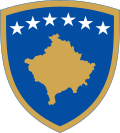 REPUBLIKA E KOSOVËS / REPUBLIKA KOSOVA